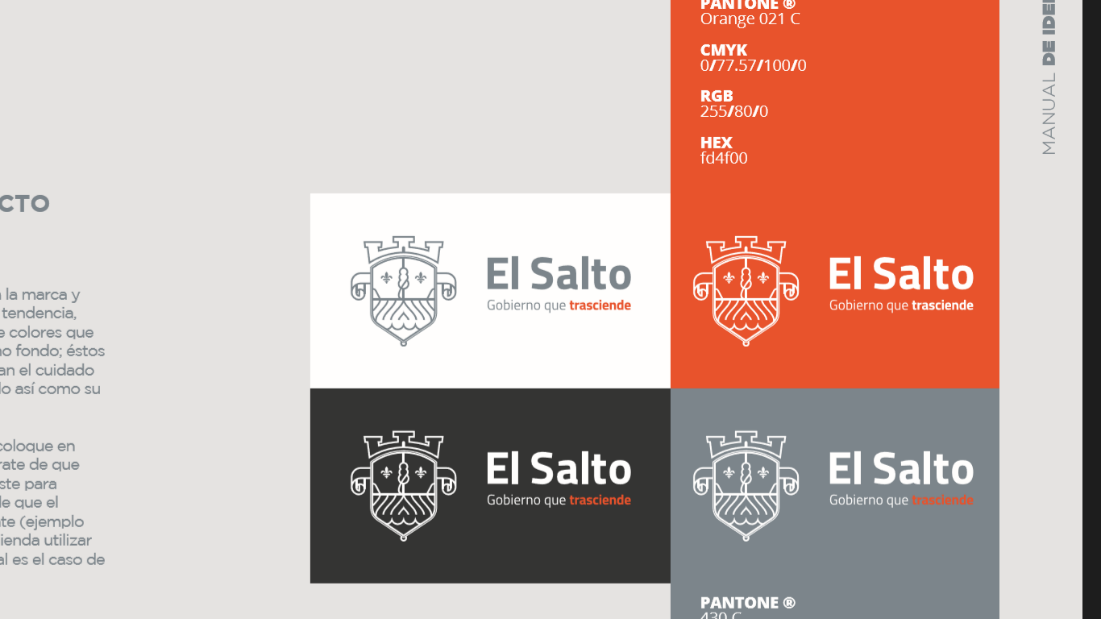 GOBIERNO MUNICIPAL EL SALTO, JALISCO 2018-2021PROGRAMA OPERATIVO ANUAL 2019-2020Nombre de la Dependencia: JEFATURA DE MERCADOSEje de Desarrollo: EL SALTO COMPETITIVOACCIÓN, PROGRAMA O PROYECTOOBJETIVOMETAINDICADORPROGRAMACIÓN POR MESPROGRAMACIÓN POR MESPROGRAMACIÓN POR MESPROGRAMACIÓN POR MESPROGRAMACIÓN POR MESPROGRAMACIÓN POR MESPROGRAMACIÓN POR MESPROGRAMACIÓN POR MESPROGRAMACIÓN POR MESPROGRAMACIÓN POR MESPROGRAMACIÓN POR MESPROGRAMACIÓN POR MESPROGRAMACIÓN POR MESACCIÓN, PROGRAMA O PROYECTOOBJETIVOMETAINDICADOROCTNOVDICENEROFEBMARABRILMAYOJUNJULAGSSEPTGestión para mantenimiento en sanitarios públicos de la plaza principal Benito Juárez y mercado 5 de mayo.Mejorar el servicio de sanitarios públicos en el municipio.Mejorara la calidad del servicio  Avance de la gestiónGestión para la rehabilitación de luminaria en el primer cuadro ubicado en la explanada del mercado 5 de mayoBrindar tranquilidad y seguridad al comerciante y personas en general que visite esta zona comercialDotar de luminaria en buen estado en la zona del mercado municipal 5 de mayo Avance de la gestiónBanquetas libres en tianguis.Mejorar la circulación peatonal Intervenir los tianguis establecidos en el municipio Tianguis intervenidos